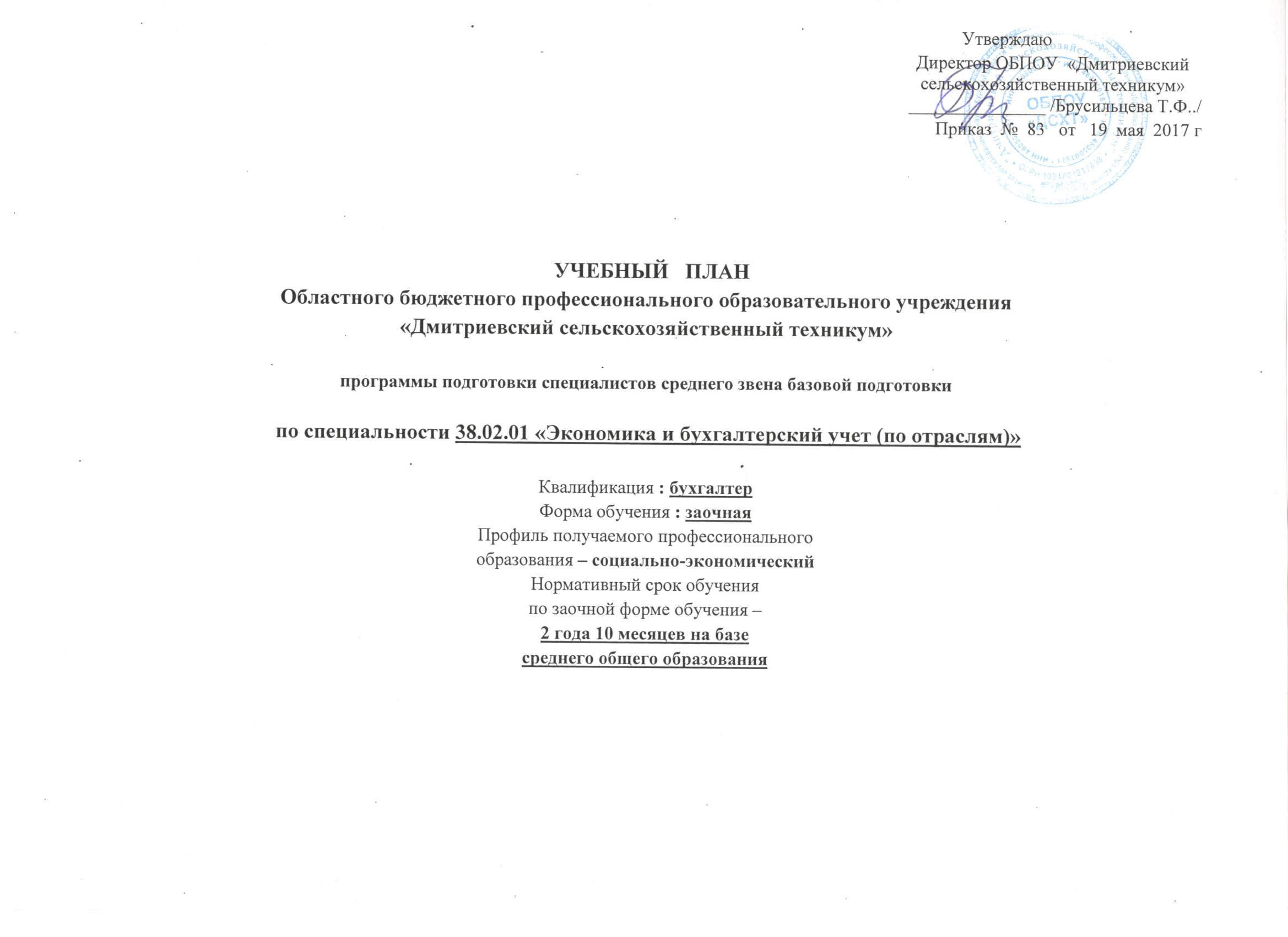 II. СВОДНЫЕ ДАННЫЕ ПО БЮДЖЕТУ ВРЕМЕНИ (В НЕДЕЛЯХ)II. ПЛАН УЧЕБНОГО ПРОЦЕССАII.  Консультации: 4 часа в год на одного студентаIII. ГИА (Государственная итоговая аттестация)   -  6 недель       1.Программа базовой подготовки      1.1 Дипломная работа            Выполнение дипломной работы с 20 мая по 17 июня (всего 4 недели)            Защита дипломной работы с 18 июня по 30 июня (всего 2 недели)IV.   УЧЕБНАЯ И  ПРОИЗВОДСТВЕННАЯ ПРАКТИКА (по профилю специальности), ПРЕДДИПЛОМНАЯ ПРАКТИКА1.Пояснительная записка      1.1.Нормативная база реализации ППССЗ ОУ               Учебный план программы подготовки специалистов среднего звена Областного бюджетного профессионального образовательного учреждения  «Дмитриевский сельскохозяйственный техникум»  разработан на основе:-    Федерального Закона Российской Федерации  «Об образовании в Российской Федерации» от 29 декабря 2012 г № 273 ФЗ; -  Приказа Минобрнауки России от 7 мая 2014 года № 457 « Об утверждении федерального государственного образовательного стандарта среднего профессионального образования по специальности 38.02.01 Экономика и бухгалтерский учет (по отраслям) от 28 июля 2014 года № 832;-   Приказа Минобрнауки России от 21.03.2013 года № 36 «Об утверждении Порядка приема на обучение по образовательным программам среднего профессионального образования», зарегистрирован в Минюсте России 06 марта 2014 года № 31529;-   Приказа Минобрнауки России  № 464 от 14 июня 2013 г. «Об утверждении Порядка организации и осуществления образовательной деятельности по образовательным программам среднего профессионального образования;- Приказа Минобрнауки России №968 от 16.08.2013 г. «Об утверждении Порядка проведения государственной итоговой аттестации по образовательным программам среднего профессионального образования, зарегистрирован в Минюсте России от 01.11.2013 г № 30306; - Прика Минобрнауки России №291 от 16.04.2013 г «Об утверждении Положения о практике обучающихся, осваивающих основные профессиональные программы среднего профессионального образования» зарегистрирован в Минюсте России от 14.06.2013 г. № 28785;- Приказа Минобрнауки России  от 29.10.2013 г. № 1199 «Об утверждении перечня профессий и специальностей среднего профессионального образования», зарегистрирован в Минюсте России от 26.12.2013 г. № 30861;- Приказа Минобрнауки России от 31.01 2014 г. № 74 «О внесении изменений в порядок проведения государственной итоговой аттестации по образовательным программам среднего профессионального образования , утвержденный приказом Минобрнауки Российской Федерации от 16.08.2013 г № 968», зарегистрирован Минюстом России от 05.03.2014 г. № 315240;- Письма Минобрнауки России от 20.10.2010 г № 12-696 «О разъяснениях по формированию учебного плана ОПОП НПО/СПО»;- Информации для учреждений СПО по вопросам организации ф формате ФГОС нового поколения от 17.02.2011 г. Института повышения квалификации специалистов профессионального образования;- Письма Департамента государственной политики в сфере подготовки рабочих кадров  и ДПО 20.07.2015г . № 06-846 «Методические рекомендации по организации учебного процесса по очно-заочной и заочной формам обучения в образовательных организациях, реализующих основные профессиональные образовательные программы среднего профессионального образования»;-  Устава ОБПОУ «Дмитриевский сельскохозяйственный техникум», утвержденного приказом Комитета образования и науки Курской области и зарегистрирован в налоговой инспекции 03.04.2015г..1.2. Организация учебного процесса и режим занятий             Начало учебных занятий – 01 сентября, окончание – 30 июня. Общая продолжительность теоретического обучения 18 недель (6 недель на курсе)   включает в себя обязательные учебные занятия, а также дни сдачи экзаменов. Учебная нагрузка не планируется на воскресенье и праздничные дни. Занятия проводятся парами. Одна пара состоит из двух академических часов с перерывом (5 минут).. Максимальный объем аудиторной учебной нагрузки студентов в год составляет  160 академических часов.              Виды самостоятельной работы по каждой дисциплине учебного плана и профессиональному модулю (междисциплинарному курсу) отражены в программах учебных дисциплин и профессиональных модулей (междисциплинарных курсов). Занятия по дисциплине «Физическая культура» предусмотрены в объеме 2 часа на каждом курсе с выполнением домашней контрольной работы на пятом курсе. С целью контроля самостоятельного обучения студентов в межсессионный период предусмотрено выполнение домашних контрольных работ. По дисциплинам: «Иностранный язык», «Информационные технологии в профессиональной деятельности»,  «Компьютерное обеспечение бухгалтерского учета», «Документационное обеспечение управления», по решению цикловой комиссии специальных дисциплин, предусмотрено выполнение классных контрольных работ во время лабораторно-экзаменационных сессий.             Консультации по всем изучаемым в учебном году дисциплинам и профессиональным модулям планируются из расчета 4 часа в год на каждого студента.  Установочные занятия по  курсовой работе, учебным и производственным практикам проводятся за счет часов, предусмотренных на консультации.                       При реализации ППССЗ предусматриваются следующие виды практик: учебная и производственная. Производственная практика состоит из практик по профилю специальности и преддипломной.                       Практическое обучение составляет 14 недель, в том числе учебная практика – 5 недель, производственная практика (по профилю специальности) – 5 недель, производственная практика (преддипломная) – 4 недели.                      Учебная практика реализуется в рамках изучения профессиональных модулей и направлена на формирование у обучающихся умений, приобретение первоначального практического опыта. Задания для учебных практик разрабатываются образовательным учреждением самостоятельно. Студенты заочной формы обучения проходят учебную практику самостоятельно и по итогам практики представляют на проверку отчет.  Итоговой оценкой учебной практики на заочном отделении является оценка «зачет».                      Практика по профилю специальности  реализуется в рамках изучения профессиональных модулей и направлена на формирование у обучающихся общих и профессиональных компетенций, приобретение практического опыта. Итоговой оценкой производственной  практики на заочном отделении является оценка «зачет».                     Преддипломная практика направлена на углубление первоначального практического опыта обучающегося, развитие общих и профессиональных компетенций, проверку его готовности к самостоятельной трудовой деятельности, а также на подготовку к выполнению выпускной квалификационной работы.                    Производственная практика проводится в организациях различных организационно – правовых форм на основе договоров, заключаемых между образовательным учреждением и организацией.                   Сроки проведения производственных практик устанавливаются в соответствии с календарным учебным графиком по заочной форме обучения, разрабатываемым ежегодно образовательным учреждением самостоятельно.                    По итогам практики обучающийся представляет следующие документы и материалы:- договор на прохождение практики;-отзыв – характеристику;-аттестационный лист;- дневник , -  отчет.                  Преддипломная практика проводится после последней сессии в объеме  4 недель            360 часов, отведенных на учебную практику и практику по профилю специальности распределены следующим образом:                 ПМ. 01 – учебная практика 50 часов, практика по профилю специальности – 72 часа;            ПМ. 02    учебная практика 36 часов, практика по профилю специальности – 36 часов;            ПМ. 03  - учебная практика 36 часов, практика по профилю специальности – 36 часов;            ПМ. 04 -  учебная практика 22 часа,   практика по профилю специальности – 36 часов;            ПМ. 05  - учебная практика 36 часов                   Учебный план предусматривает выполнение одной курсовой работы по ПМ.04  МДК 04.02 «Основы анализа бухгалтерской отчетности» в объеме 30 часов.1.3.Формирование вариативной части ППССЗ             На вариативную часть ППССЗ выделено 972 часа,  в том числе 648 часов обязательных учебных занятий (по очной форме обучения), которые с    учетом мнения работодателей распределены на профессиональный цикл следующим образом:               - в  разделе «Общепрофессиональные дисциплины» 554 часа распределены на дисциплины: «Экономика организации» – 16 часов; «Статистика» - 48 часов; «Менеджмент» - 26 часов; «Правовое обеспечение профессиональной деятельности» - 16 часов; «Финансы, денежное обращение и кредит» - 38 часов; «Налоги и налогообложение» - 34 часа; «Аудит» - 30 часов; «Документационное обеспечение управления» - 16 часов;              - дополнительно введены дисциплины:, «Бухгалтерский учет в торговых организациях»» - 72 часа «Бухгалтерский учет в бюджетных организациях»» - 72 часа, «Анализ финансово-хозяйственной деятельности» - 114 часа, «Автоматизированная обработка бухгалтерской документации» - 72 часа.                 - в разделе «Профессиональные модули» использованы 94 часа: на ПМ.01 «Документирование хозяйственных операций и ведение бухгалтерского учета имущества организации» - 42 часа; ПМ.02 Ведение бухгалтерского учета источников формирования имущества, выполнение работ по инвентаризации имущества и финансовых обязательств организации (МДК 02.02 Бухгалтерская технология проведения и оформления инвентаризации) – 6 часов;  ПМ.03 «Проведение расчетов с бюджетом и внебюджетными фондами» - 16 часов; ПМ.04 «Составление и использование бухгалтерской отчетности» - 30 часов; 1.4. Порядок аттестации обучающихся                 Форма организации промежуточной аттестации – сессия. Промежуточная аттестация проводится в виде зачетов, дифференцированных зачетов и экзаменов. Промежуточная аттестация в форме зачета или дифференцированного зачета проводится за счет часов, отведенных на изучение соответствующей дисциплины или профессионального модуля.. Промежуточная аттестация в форме экзамена проводится в день, освобожденный от других форм учебной нагрузки. Количество экзаменов в учебном году не превышает – 8, зачетов – 10.                 По завершению освоения профессиональнго модуля предусмотрено проведение экзамена (квалификационного), направленного на проверку сформированности компетенций и готовности выпускника к выполнению вида профессиональной деятельности, определенных в разделе «Требования к результатам освоения ОПОП» Федерального государственного образовательного стандарта. Итогом проверки будет являться однозначное решение: вид профессиональной деятельности  не освоен или освоен с оценкой «удовлетворительно», «хорошо», «отлично». По завершении изучения ПМ.05 Выполнение работ по должности служащего 23369 «Кассир» предусмотрено проведение квалификационного экзамена и выдача свидетельств.                В качестве Государственной итоговой аттестации предусмотрено выполнение и защита дипломной работы. Обязательным условием выпускной квалификационной работы является соответствие тематики  содержанию одного или нескольких профессиональных модулей. Выполнение дипломной работы предусмотрено в период с 15 мая по 15 июня (4 недели), защита дипломной работы с 15 июня по 30 июня (2 недели).                Председателем Государственной экзаменационной комиссии назначается руководитель ( или его заместитель) из числа работодателей (по согласованию с Комитетом образования и науки Курской области), заместителем Государственной экзаменационной комиссии назначается руководитель образовательной организации или один из его заместителей.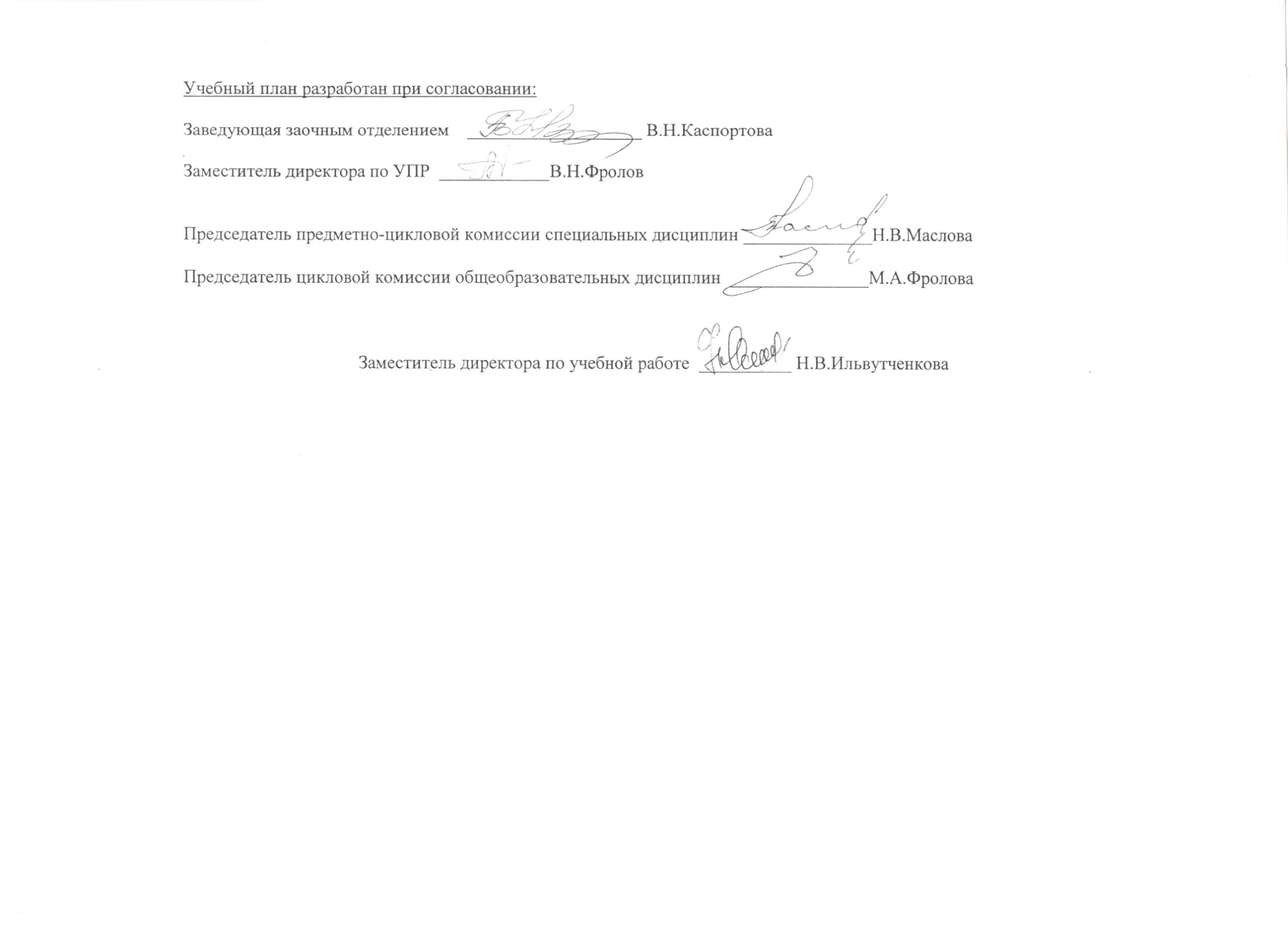 УЧЕБНЫЙ ПЛАНОБОУ СПО «ДМИТРИЕВСКИЙ СЕЛЬСКОХОЗЯЙСТВЕННЫЙ ТЕХНИКУМ» КУРСКОЙ ОБЛАСТИСпециальность 38.02.01 «Экономика и бухгалтерский учет ( по отраслям)»    на 2017 -2020 гг                                                             Образовательный уровень  - базовыйУЧЕБНЫЙ ПЛАНОБОУ СПО «ДМИТРИЕВСКИЙ СЕЛЬСКОХОЗЯЙСТВЕННЫЙ ТЕХНИКУМ» КУРСКОЙ ОБЛАСТИСпециальность 38.02.01 «Экономика и бухгалтерский учет ( по отраслям)»    на 2017 -2020 гг                                                             Образовательный уровень  - базовыйУЧЕБНЫЙ ПЛАНОБОУ СПО «ДМИТРИЕВСКИЙ СЕЛЬСКОХОЗЯЙСТВЕННЫЙ ТЕХНИКУМ» КУРСКОЙ ОБЛАСТИСпециальность 38.02.01 «Экономика и бухгалтерский учет ( по отраслям)»    на 2017 -2020 гг                                                             Образовательный уровень  - базовыйУЧЕБНЫЙ ПЛАНОБОУ СПО «ДМИТРИЕВСКИЙ СЕЛЬСКОХОЗЯЙСТВЕННЫЙ ТЕХНИКУМ» КУРСКОЙ ОБЛАСТИСпециальность 38.02.01 «Экономика и бухгалтерский учет ( по отраслям)»    на 2017 -2020 гг                                                             Образовательный уровень  - базовыйУЧЕБНЫЙ ПЛАНОБОУ СПО «ДМИТРИЕВСКИЙ СЕЛЬСКОХОЗЯЙСТВЕННЫЙ ТЕХНИКУМ» КУРСКОЙ ОБЛАСТИСпециальность 38.02.01 «Экономика и бухгалтерский учет ( по отраслям)»    на 2017 -2020 гг                                                             Образовательный уровень  - базовыйУЧЕБНЫЙ ПЛАНОБОУ СПО «ДМИТРИЕВСКИЙ СЕЛЬСКОХОЗЯЙСТВЕННЫЙ ТЕХНИКУМ» КУРСКОЙ ОБЛАСТИСпециальность 38.02.01 «Экономика и бухгалтерский учет ( по отраслям)»    на 2017 -2020 гг                                                             Образовательный уровень  - базовыйУЧЕБНЫЙ ПЛАНОБОУ СПО «ДМИТРИЕВСКИЙ СЕЛЬСКОХОЗЯЙСТВЕННЫЙ ТЕХНИКУМ» КУРСКОЙ ОБЛАСТИСпециальность 38.02.01 «Экономика и бухгалтерский учет ( по отраслям)»    на 2017 -2020 гг                                                             Образовательный уровень  - базовыйУЧЕБНЫЙ ПЛАНОБОУ СПО «ДМИТРИЕВСКИЙ СЕЛЬСКОХОЗЯЙСТВЕННЫЙ ТЕХНИКУМ» КУРСКОЙ ОБЛАСТИСпециальность 38.02.01 «Экономика и бухгалтерский учет ( по отраслям)»    на 2017 -2020 гг                                                             Образовательный уровень  - базовыйУЧЕБНЫЙ ПЛАНОБОУ СПО «ДМИТРИЕВСКИЙ СЕЛЬСКОХОЗЯЙСТВЕННЫЙ ТЕХНИКУМ» КУРСКОЙ ОБЛАСТИСпециальность 38.02.01 «Экономика и бухгалтерский учет ( по отраслям)»    на 2017 -2020 гг                                                             Образовательный уровень  - базовыйУЧЕБНЫЙ ПЛАНОБОУ СПО «ДМИТРИЕВСКИЙ СЕЛЬСКОХОЗЯЙСТВЕННЫЙ ТЕХНИКУМ» КУРСКОЙ ОБЛАСТИСпециальность 38.02.01 «Экономика и бухгалтерский учет ( по отраслям)»    на 2017 -2020 гг                                                             Образовательный уровень  - базовыйУЧЕБНЫЙ ПЛАНОБОУ СПО «ДМИТРИЕВСКИЙ СЕЛЬСКОХОЗЯЙСТВЕННЫЙ ТЕХНИКУМ» КУРСКОЙ ОБЛАСТИСпециальность 38.02.01 «Экономика и бухгалтерский учет ( по отраслям)»    на 2017 -2020 гг                                                             Образовательный уровень  - базовыйУЧЕБНЫЙ ПЛАНОБОУ СПО «ДМИТРИЕВСКИЙ СЕЛЬСКОХОЗЯЙСТВЕННЫЙ ТЕХНИКУМ» КУРСКОЙ ОБЛАСТИСпециальность 38.02.01 «Экономика и бухгалтерский учет ( по отраслям)»    на 2017 -2020 гг                                                             Образовательный уровень  - базовыйУЧЕБНЫЙ ПЛАНОБОУ СПО «ДМИТРИЕВСКИЙ СЕЛЬСКОХОЗЯЙСТВЕННЫЙ ТЕХНИКУМ» КУРСКОЙ ОБЛАСТИСпециальность 38.02.01 «Экономика и бухгалтерский учет ( по отраслям)»    на 2017 -2020 гг                                                             Образовательный уровень  - базовыйУЧЕБНЫЙ ПЛАНОБОУ СПО «ДМИТРИЕВСКИЙ СЕЛЬСКОХОЗЯЙСТВЕННЫЙ ТЕХНИКУМ» КУРСКОЙ ОБЛАСТИСпециальность 38.02.01 «Экономика и бухгалтерский учет ( по отраслям)»    на 2017 -2020 гг                                                             Образовательный уровень  - базовыйУЧЕБНЫЙ ПЛАНОБОУ СПО «ДМИТРИЕВСКИЙ СЕЛЬСКОХОЗЯЙСТВЕННЫЙ ТЕХНИКУМ» КУРСКОЙ ОБЛАСТИСпециальность 38.02.01 «Экономика и бухгалтерский учет ( по отраслям)»    на 2017 -2020 гг                                                             Образовательный уровень  - базовыйУЧЕБНЫЙ ПЛАНОБОУ СПО «ДМИТРИЕВСКИЙ СЕЛЬСКОХОЗЯЙСТВЕННЫЙ ТЕХНИКУМ» КУРСКОЙ ОБЛАСТИСпециальность 38.02.01 «Экономика и бухгалтерский учет ( по отраслям)»    на 2017 -2020 гг                                                             Образовательный уровень  - базовыйУЧЕБНЫЙ ПЛАНОБОУ СПО «ДМИТРИЕВСКИЙ СЕЛЬСКОХОЗЯЙСТВЕННЫЙ ТЕХНИКУМ» КУРСКОЙ ОБЛАСТИСпециальность 38.02.01 «Экономика и бухгалтерский учет ( по отраслям)»    на 2017 -2020 гг                                                             Образовательный уровень  - базовыйУЧЕБНЫЙ ПЛАНОБОУ СПО «ДМИТРИЕВСКИЙ СЕЛЬСКОХОЗЯЙСТВЕННЫЙ ТЕХНИКУМ» КУРСКОЙ ОБЛАСТИСпециальность 38.02.01 «Экономика и бухгалтерский учет ( по отраслям)»    на 2017 -2020 гг                                                             Образовательный уровень  - базовыйУЧЕБНЫЙ ПЛАНОБОУ СПО «ДМИТРИЕВСКИЙ СЕЛЬСКОХОЗЯЙСТВЕННЫЙ ТЕХНИКУМ» КУРСКОЙ ОБЛАСТИСпециальность 38.02.01 «Экономика и бухгалтерский учет ( по отраслям)»    на 2017 -2020 гг                                                             Образовательный уровень  - базовыйУЧЕБНЫЙ ПЛАНОБОУ СПО «ДМИТРИЕВСКИЙ СЕЛЬСКОХОЗЯЙСТВЕННЫЙ ТЕХНИКУМ» КУРСКОЙ ОБЛАСТИСпециальность 38.02.01 «Экономика и бухгалтерский учет ( по отраслям)»    на 2017 -2020 гг                                                             Образовательный уровень  - базовыйУЧЕБНЫЙ ПЛАНОБОУ СПО «ДМИТРИЕВСКИЙ СЕЛЬСКОХОЗЯЙСТВЕННЫЙ ТЕХНИКУМ» КУРСКОЙ ОБЛАСТИСпециальность 38.02.01 «Экономика и бухгалтерский учет ( по отраслям)»    на 2017 -2020 гг                                                             Образовательный уровень  - базовыйУЧЕБНЫЙ ПЛАНОБОУ СПО «ДМИТРИЕВСКИЙ СЕЛЬСКОХОЗЯЙСТВЕННЫЙ ТЕХНИКУМ» КУРСКОЙ ОБЛАСТИСпециальность 38.02.01 «Экономика и бухгалтерский учет ( по отраслям)»    на 2017 -2020 гг                                                             Образовательный уровень  - базовыйУЧЕБНЫЙ ПЛАНОБОУ СПО «ДМИТРИЕВСКИЙ СЕЛЬСКОХОЗЯЙСТВЕННЫЙ ТЕХНИКУМ» КУРСКОЙ ОБЛАСТИСпециальность 38.02.01 «Экономика и бухгалтерский учет ( по отраслям)»    на 2017 -2020 гг                                                             Образовательный уровень  - базовыйУЧЕБНЫЙ ПЛАНОБОУ СПО «ДМИТРИЕВСКИЙ СЕЛЬСКОХОЗЯЙСТВЕННЫЙ ТЕХНИКУМ» КУРСКОЙ ОБЛАСТИСпециальность 38.02.01 «Экономика и бухгалтерский учет ( по отраслям)»    на 2017 -2020 гг                                                             Образовательный уровень  - базовыйУЧЕБНЫЙ ПЛАНОБОУ СПО «ДМИТРИЕВСКИЙ СЕЛЬСКОХОЗЯЙСТВЕННЫЙ ТЕХНИКУМ» КУРСКОЙ ОБЛАСТИСпециальность 38.02.01 «Экономика и бухгалтерский учет ( по отраслям)»    на 2017 -2020 гг                                                             Образовательный уровень  - базовыйУЧЕБНЫЙ ПЛАНОБОУ СПО «ДМИТРИЕВСКИЙ СЕЛЬСКОХОЗЯЙСТВЕННЫЙ ТЕХНИКУМ» КУРСКОЙ ОБЛАСТИСпециальность 38.02.01 «Экономика и бухгалтерский учет ( по отраслям)»    на 2017 -2020 гг                                                             Образовательный уровень  - базовыйУЧЕБНЫЙ ПЛАНОБОУ СПО «ДМИТРИЕВСКИЙ СЕЛЬСКОХОЗЯЙСТВЕННЫЙ ТЕХНИКУМ» КУРСКОЙ ОБЛАСТИСпециальность 38.02.01 «Экономика и бухгалтерский учет ( по отраслям)»    на 2017 -2020 гг                                                             Образовательный уровень  - базовыйУЧЕБНЫЙ ПЛАНОБОУ СПО «ДМИТРИЕВСКИЙ СЕЛЬСКОХОЗЯЙСТВЕННЫЙ ТЕХНИКУМ» КУРСКОЙ ОБЛАСТИСпециальность 38.02.01 «Экономика и бухгалтерский учет ( по отраслям)»    на 2017 -2020 гг                                                             Образовательный уровень  - базовыйУЧЕБНЫЙ ПЛАНОБОУ СПО «ДМИТРИЕВСКИЙ СЕЛЬСКОХОЗЯЙСТВЕННЫЙ ТЕХНИКУМ» КУРСКОЙ ОБЛАСТИСпециальность 38.02.01 «Экономика и бухгалтерский учет ( по отраслям)»    на 2017 -2020 гг                                                             Образовательный уровень  - базовыйУЧЕБНЫЙ ПЛАНОБОУ СПО «ДМИТРИЕВСКИЙ СЕЛЬСКОХОЗЯЙСТВЕННЫЙ ТЕХНИКУМ» КУРСКОЙ ОБЛАСТИСпециальность 38.02.01 «Экономика и бухгалтерский учет ( по отраслям)»    на 2017 -2020 гг                                                             Образовательный уровень  - базовыйФорма обучения - заочная Нормативный срок обучения: на базе среднего (полного) общего образования2 года  10 месяцевФорма обучения - заочная Нормативный срок обучения: на базе среднего (полного) общего образования2 года  10 месяцевФорма обучения - заочная Нормативный срок обучения: на базе среднего (полного) общего образования2 года  10 месяцевФорма обучения - заочная Нормативный срок обучения: на базе среднего (полного) общего образования2 года  10 месяцевФорма обучения - заочная Нормативный срок обучения: на базе среднего (полного) общего образования2 года  10 месяцевФорма обучения - заочная Нормативный срок обучения: на базе среднего (полного) общего образования2 года  10 месяцевФорма обучения - заочная Нормативный срок обучения: на базе среднего (полного) общего образования2 года  10 месяцевФорма обучения - заочная Нормативный срок обучения: на базе среднего (полного) общего образования2 года  10 месяцевФорма обучения - заочная Нормативный срок обучения: на базе среднего (полного) общего образования2 года  10 месяцевФорма обучения - заочная Нормативный срок обучения: на базе среднего (полного) общего образования2 года  10 месяцевФорма обучения - заочная Нормативный срок обучения: на базе среднего (полного) общего образования2 года  10 месяцевФорма обучения - заочная Нормативный срок обучения: на базе среднего (полного) общего образования2 года  10 месяцевФорма обучения - заочная Нормативный срок обучения: на базе среднего (полного) общего образования2 года  10 месяцевI. КАЛЕНДАРНЫЙ  УЧЕБНЫЙ  ГРАФИКI. КАЛЕНДАРНЫЙ  УЧЕБНЫЙ  ГРАФИКI. КАЛЕНДАРНЫЙ  УЧЕБНЫЙ  ГРАФИКI. КАЛЕНДАРНЫЙ  УЧЕБНЫЙ  ГРАФИКI. КАЛЕНДАРНЫЙ  УЧЕБНЫЙ  ГРАФИКI. КАЛЕНДАРНЫЙ  УЧЕБНЫЙ  ГРАФИКI. КАЛЕНДАРНЫЙ  УЧЕБНЫЙ  ГРАФИКI. КАЛЕНДАРНЫЙ  УЧЕБНЫЙ  ГРАФИКI. КАЛЕНДАРНЫЙ  УЧЕБНЫЙ  ГРАФИКI. КАЛЕНДАРНЫЙ  УЧЕБНЫЙ  ГРАФИКI. КАЛЕНДАРНЫЙ  УЧЕБНЫЙ  ГРАФИКI. КАЛЕНДАРНЫЙ  УЧЕБНЫЙ  ГРАФИКI. КАЛЕНДАРНЫЙ  УЧЕБНЫЙ  ГРАФИКI. КАЛЕНДАРНЫЙ  УЧЕБНЫЙ  ГРАФИКI. КАЛЕНДАРНЫЙ  УЧЕБНЫЙ  ГРАФИКI. КАЛЕНДАРНЫЙ  УЧЕБНЫЙ  ГРАФИКI. КАЛЕНДАРНЫЙ  УЧЕБНЫЙ  ГРАФИКI. КАЛЕНДАРНЫЙ  УЧЕБНЫЙ  ГРАФИКI. КАЛЕНДАРНЫЙ  УЧЕБНЫЙ  ГРАФИКI. КАЛЕНДАРНЫЙ  УЧЕБНЫЙ  ГРАФИКI. КАЛЕНДАРНЫЙ  УЧЕБНЫЙ  ГРАФИКI. КАЛЕНДАРНЫЙ  УЧЕБНЫЙ  ГРАФИКI. КАЛЕНДАРНЫЙ  УЧЕБНЫЙ  ГРАФИКI. КАЛЕНДАРНЫЙ  УЧЕБНЫЙ  ГРАФИКI. КАЛЕНДАРНЫЙ  УЧЕБНЫЙ  ГРАФИКI. КАЛЕНДАРНЫЙ  УЧЕБНЫЙ  ГРАФИКI. КАЛЕНДАРНЫЙ  УЧЕБНЫЙ  ГРАФИКI. КАЛЕНДАРНЫЙ  УЧЕБНЫЙ  ГРАФИКI. КАЛЕНДАРНЫЙ  УЧЕБНЫЙ  ГРАФИКI. КАЛЕНДАРНЫЙ  УЧЕБНЫЙ  ГРАФИКI. КАЛЕНДАРНЫЙ  УЧЕБНЫЙ  ГРАФИКI. КАЛЕНДАРНЫЙ  УЧЕБНЫЙ  ГРАФИКI. КАЛЕНДАРНЫЙ  УЧЕБНЫЙ  ГРАФИКI. КАЛЕНДАРНЫЙ  УЧЕБНЫЙ  ГРАФИКI. КАЛЕНДАРНЫЙ  УЧЕБНЫЙ  ГРАФИКI. КАЛЕНДАРНЫЙ  УЧЕБНЫЙ  ГРАФИКI. КАЛЕНДАРНЫЙ  УЧЕБНЫЙ  ГРАФИКI. КАЛЕНДАРНЫЙ  УЧЕБНЫЙ  ГРАФИКI. КАЛЕНДАРНЫЙ  УЧЕБНЫЙ  ГРАФИКI. КАЛЕНДАРНЫЙ  УЧЕБНЫЙ  ГРАФИКI. КАЛЕНДАРНЫЙ  УЧЕБНЫЙ  ГРАФИКI. КАЛЕНДАРНЫЙ  УЧЕБНЫЙ  ГРАФИКI. КАЛЕНДАРНЫЙ  УЧЕБНЫЙ  ГРАФИКI. КАЛЕНДАРНЫЙ  УЧЕБНЫЙ  ГРАФИКI. КАЛЕНДАРНЫЙ  УЧЕБНЫЙ  ГРАФИКI. КАЛЕНДАРНЫЙ  УЧЕБНЫЙ  ГРАФИКI. КАЛЕНДАРНЫЙ  УЧЕБНЫЙ  ГРАФИКI. КАЛЕНДАРНЫЙ  УЧЕБНЫЙ  ГРАФИКI. КАЛЕНДАРНЫЙ  УЧЕБНЫЙ  ГРАФИКI. КАЛЕНДАРНЫЙ  УЧЕБНЫЙ  ГРАФИКI. КАЛЕНДАРНЫЙ  УЧЕБНЫЙ  ГРАФИКI. КАЛЕНДАРНЫЙ  УЧЕБНЫЙ  ГРАФИКI. КАЛЕНДАРНЫЙ  УЧЕБНЫЙ  ГРАФИКI. КАЛЕНДАРНЫЙ  УЧЕБНЫЙ  ГРАФИКI. КАЛЕНДАРНЫЙ  УЧЕБНЫЙ  ГРАФИКI. КАЛЕНДАРНЫЙ  УЧЕБНЫЙ  ГРАФИКI. КАЛЕНДАРНЫЙ  УЧЕБНЫЙ  ГРАФИКI. КАЛЕНДАРНЫЙ  УЧЕБНЫЙ  ГРАФИКI. КАЛЕНДАРНЫЙ  УЧЕБНЫЙ  ГРАФИКI. КАЛЕНДАРНЫЙ  УЧЕБНЫЙ  ГРАФИКI. КАЛЕНДАРНЫЙ  УЧЕБНЫЙ  ГРАФИКI. КАЛЕНДАРНЫЙ  УЧЕБНЫЙ  ГРАФИКI. КАЛЕНДАРНЫЙ  УЧЕБНЫЙ  ГРАФИКI. КАЛЕНДАРНЫЙ  УЧЕБНЫЙ  ГРАФИКI. КАЛЕНДАРНЫЙ  УЧЕБНЫЙ  ГРАФИКI. КАЛЕНДАРНЫЙ  УЧЕБНЫЙ  ГРАФИКI. КАЛЕНДАРНЫЙ  УЧЕБНЫЙ  ГРАФИКI. КАЛЕНДАРНЫЙ  УЧЕБНЫЙ  ГРАФИКI. КАЛЕНДАРНЫЙ  УЧЕБНЫЙ  ГРАФИКI. КАЛЕНДАРНЫЙ  УЧЕБНЫЙ  ГРАФИКI. КАЛЕНДАРНЫЙ  УЧЕБНЫЙ  ГРАФИКI. КАЛЕНДАРНЫЙ  УЧЕБНЫЙ  ГРАФИКI. КАЛЕНДАРНЫЙ  УЧЕБНЫЙ  ГРАФИКI. КАЛЕНДАРНЫЙ  УЧЕБНЫЙ  ГРАФИКI. КАЛЕНДАРНЫЙ  УЧЕБНЫЙ  ГРАФИКI. КАЛЕНДАРНЫЙ  УЧЕБНЫЙ  ГРАФИКI. КАЛЕНДАРНЫЙ  УЧЕБНЫЙ  ГРАФИКI. КАЛЕНДАРНЫЙ  УЧЕБНЫЙ  ГРАФИКI. КАЛЕНДАРНЫЙ  УЧЕБНЫЙ  ГРАФИКI. КАЛЕНДАРНЫЙ  УЧЕБНЫЙ  ГРАФИКI. КАЛЕНДАРНЫЙ  УЧЕБНЫЙ  ГРАФИКI. КАЛЕНДАРНЫЙ  УЧЕБНЫЙ  ГРАФИКI. КАЛЕНДАРНЫЙ  УЧЕБНЫЙ  ГРАФИКI. КАЛЕНДАРНЫЙ  УЧЕБНЫЙ  ГРАФИКI. КАЛЕНДАРНЫЙ  УЧЕБНЫЙ  ГРАФИКI. КАЛЕНДАРНЫЙ  УЧЕБНЫЙ  ГРАФИКI. КАЛЕНДАРНЫЙ  УЧЕБНЫЙ  ГРАФИКI. КАЛЕНДАРНЫЙ  УЧЕБНЫЙ  ГРАФИКI. КАЛЕНДАРНЫЙ  УЧЕБНЫЙ  ГРАФИКI. КАЛЕНДАРНЫЙ  УЧЕБНЫЙ  ГРАФИКI. КАЛЕНДАРНЫЙ  УЧЕБНЫЙ  ГРАФИКI. КАЛЕНДАРНЫЙ  УЧЕБНЫЙ  ГРАФИКI. КАЛЕНДАРНЫЙ  УЧЕБНЫЙ  ГРАФИКI. КАЛЕНДАРНЫЙ  УЧЕБНЫЙ  ГРАФИКI. КАЛЕНДАРНЫЙ  УЧЕБНЫЙ  ГРАФИКI. КАЛЕНДАРНЫЙ  УЧЕБНЫЙ  ГРАФИКI. КАЛЕНДАРНЫЙ  УЧЕБНЫЙ  ГРАФИКI. КАЛЕНДАРНЫЙ  УЧЕБНЫЙ  ГРАФИКI. КАЛЕНДАРНЫЙ  УЧЕБНЫЙ  ГРАФИКI. КАЛЕНДАРНЫЙ  УЧЕБНЫЙ  ГРАФИКI. КАЛЕНДАРНЫЙ  УЧЕБНЫЙ  ГРАФИКI. КАЛЕНДАРНЫЙ  УЧЕБНЫЙ  ГРАФИКI. КАЛЕНДАРНЫЙ  УЧЕБНЫЙ  ГРАФИКI. КАЛЕНДАРНЫЙ  УЧЕБНЫЙ  ГРАФИКI. КАЛЕНДАРНЫЙ  УЧЕБНЫЙ  ГРАФИКI. КАЛЕНДАРНЫЙ  УЧЕБНЫЙ  ГРАФИКI. КАЛЕНДАРНЫЙ  УЧЕБНЫЙ  ГРАФИКI. КАЛЕНДАРНЫЙ  УЧЕБНЫЙ  ГРАФИКI. КАЛЕНДАРНЫЙ  УЧЕБНЫЙ  ГРАФИКI. КАЛЕНДАРНЫЙ  УЧЕБНЫЙ  ГРАФИКI. КАЛЕНДАРНЫЙ  УЧЕБНЫЙ  ГРАФИКI. КАЛЕНДАРНЫЙ  УЧЕБНЫЙ  ГРАФИКI. КАЛЕНДАРНЫЙ  УЧЕБНЫЙ  ГРАФИКI. КАЛЕНДАРНЫЙ  УЧЕБНЫЙ  ГРАФИКI. КАЛЕНДАРНЫЙ  УЧЕБНЫЙ  ГРАФИКI. КАЛЕНДАРНЫЙ  УЧЕБНЫЙ  ГРАФИКI. КАЛЕНДАРНЫЙ  УЧЕБНЫЙ  ГРАФИКI. КАЛЕНДАРНЫЙ  УЧЕБНЫЙ  ГРАФИКI. КАЛЕНДАРНЫЙ  УЧЕБНЫЙ  ГРАФИКI. КАЛЕНДАРНЫЙ  УЧЕБНЫЙ  ГРАФИКI. КАЛЕНДАРНЫЙ  УЧЕБНЫЙ  ГРАФИКI. КАЛЕНДАРНЫЙ  УЧЕБНЫЙ  ГРАФИКI. КАЛЕНДАРНЫЙ  УЧЕБНЫЙ  ГРАФИКI. КАЛЕНДАРНЫЙ  УЧЕБНЫЙ  ГРАФИКI. КАЛЕНДАРНЫЙ  УЧЕБНЫЙ  ГРАФИКI. КАЛЕНДАРНЫЙ  УЧЕБНЫЙ  ГРАФИК0КУРСЫ0КУРСЫСентябрьСентябрьСентябрьСентябрьСентябрь29/IX –5/XОктябрьОктябрьОктябрьОктябрь27/X – 2/XIНоябрьНоябрьНоябрьНоябрьНоябрьДекабрьДекабрьДекабрьДекабрьДекабрьДекабрь29/XII - 4/IЯнварьЯнварьЯнварь26/I - 1/IIФевральФевральФевральФевраль23/II - 1/IIIМартМартМартМартМарт30/III - 5/IVАпрельАпрельАпрельАпрель24/IV - 3/VМайМайМайМайИюньИюньИюньИюньИюнь29/VI - 5/VIIИюльИюльИюль27/VII-2/VIIIАвгустАвгустАвгустАвгуст0КУРСЫ0КУРСЫ1815152229/IX –5/X613202027/X – 2/XI310172424181515222229/XII - 4/I5121926/I - 1/II2991623/II - 1/III2916162330/III - 5/IV613202024/IV - 3/V4111825188152229/VI - 5/VII6132027/VII-2/VIII31017240КУРСЫ0КУРСЫ71421212829/IX –5/X1219262627/X – 2/XI9162330307142121282829/XII - 4/I11182526/I - 1/II815152223/II - 1/III81522222930/III - 5/IV1219262624/IV - 3/V1017243171414212829/VI - 5/VII12192627/VII-2/VIII9162331I I *##ЛЭСЛЭСЛЭСЛЭСАЛЭСЛЭСЛЭСАУППП=========IIII#ЛЭСЛЭСЛЭСАУУПЛЭСЛЭСААУП=========II III I#ЛЭСЛЭСЛЭСАУППЛЭСЛЭСЛЭСАХХХХХШШШШШШШКурсыСамостояттель ное изучениеУстановочная сессияОчно-групповые консультацииЛабораторно-экзам. сессииПромежуточная аттестацияПрактикаПрактикаПрактикаГосударственная итоговая аттестация(подготовка и защита  дипломной работы)Каникулы в неделяхВсего недель в учебном годуКурсыСамостояттель ное изучениеУстановочная сессияОчно-групповые консультацииЛабораторно-экзам. сессииПромежуточная аттестацияУчебнаяПо профил.специальн.ПреддимплонаяГосударственная итоговая аттестация(подготовка и защита  дипломной работы)Каникулы в неделяхВсего недель в учебном годуКурсыСамостояттель ное изучениеУстановочная сессияОчно-групповые консультацииЛабораторно-экзам. сессииПромежуточная аттестацияУчебнаяПо профил.специальн.ПреддимплонаяГосударственная итоговая аттестация(подготовка и защита  дипломной работы)Каникулы в неделяхВсего недель в учебном годуКурсыСамостояттель ное изучениеУстановочная сессияОчно-групповые консультацииЛабораторно-экзам. сессииПромежуточная аттестацияУчебнаяПо профил.специальн.ПреддимплонаяГосударственная итоговая аттестация(подготовка и защита  дипломной работы)Каникулы в неделяхВсего недель в учебном годуКурсыСамостояттель ное изучениеУстановочная сессияОчно-групповые консультацииЛабораторно-экзам. сессииПромежуточная аттестацияУчебнаяПо профил.специальн.ПреддимплонаяГосударственная итоговая аттестация(подготовка и защита  дипломной работы)Каникулы в неделяхВсего недель в учебном годуI32,40,41,25,00,61,62--952I I31,014,81,232--952I I I24,414,81,20,4146-43Итого:87,80,43,214,63,0554618147Обозначения:Обозначения:Обозначения:Обозначения:Обозначения:Обозначения:**Установочная сессияУстановочная сессияУстановочная сессияУстановочная сессияУстановочная сессияУстановочная сессияЛЭСЛЭСЛабораторно-экзамен. сессияЛабораторно-экзамен. сессияЛабораторно-экзамен. сессияЛабораторно-экзамен. сессияЛабораторно-экзамен. сессияЛабораторно-экзамен. сессияЛабораторно-экзамен. сессияЛабораторно-экзамен. сессияЛабораторно-экзамен. сессияХХПреддипломнаяпрактикаПреддипломнаяпрактикаПреддипломнаяпрактикаПреддипломнаяпрактикаПреддипломнаяпрактикаПреддипломнаяпрактикаПреддипломнаяпрактикаПреддипломнаяпрактикаПреддипломнаяпрактикаПреддипломнаяпрактикаПреддипломнаяпрактика###### Консультации         очно-групповыео Консультации         очно-групповыео Консультации         очно-групповыео Консультации         очно-групповыео Консультации         очно-групповыео Консультации         очно-групповыео Консультации         очно-групповыео Консультации         очно-групповыео Консультации         очно-групповыео Консультации         очно-групповыео Консультации         очно-групповыео Консультации         очно-групповыео Консультации         очно-групповыеоААААА Промежуточная Промежуточная Промежуточная Промежуточная Промежуточная Промежуточная Промежуточная Промежуточная Промежуточная Промежуточная Промежуточная**Установочная сессияУстановочная сессияУстановочная сессияУстановочная сессияУстановочная сессияУстановочная сессияЛЭСЛЭСЛабораторно-экзамен. сессияЛабораторно-экзамен. сессияЛабораторно-экзамен. сессияЛабораторно-экзамен. сессияЛабораторно-экзамен. сессияЛабораторно-экзамен. сессияЛабораторно-экзамен. сессияЛабораторно-экзамен. сессияЛабораторно-экзамен. сессияХХПреддипломнаяпрактикаПреддипломнаяпрактикаПреддипломнаяпрактикаПреддипломнаяпрактикаПреддипломнаяпрактикаПреддипломнаяпрактикаПреддипломнаяпрактикаПреддипломнаяпрактикаПреддипломнаяпрактикаПреддипломнаяпрактикаПреддипломнаяпрактика###### Консультации         очно-групповыео Консультации         очно-групповыео Консультации         очно-групповыео Консультации         очно-групповыео Консультации         очно-групповыео Консультации         очно-групповыео Консультации         очно-групповыео Консультации         очно-групповыео Консультации         очно-групповыео Консультации         очно-групповыео Консультации         очно-групповыео Консультации         очно-групповыео Консультации         очно-групповыеоААААА аттестация аттестация аттестация аттестация аттестация аттестация аттестация аттестация аттестация аттестация аттестацияЛабораторно-экзамен. сессияЛабораторно-экзамен. сессияЛабораторно-экзамен. сессияЛабораторно-экзамен. сессияЛабораторно-экзамен. сессияЛабораторно-экзамен. сессияЛабораторно-экзамен. сессияЛабораторно-экзамен. сессияЛабораторно-экзамен. сессияСамостоятельное изучениеСамостоятельное изучениеСамостоятельное изучениеСамостоятельное изучениеСамостоятельное изучениеСамостоятельное изучениеУУУчебная практикаУчебная практикаУчебная практикаУчебная практикаУчебная практикаУчебная практикаУчебная практикаУчебная практикаУчебная практикаГИАГИАГИАГИАГИАГИАГИАГИАГИАГИАГИА====== Каникулы Каникулы Каникулы Каникулы Каникулы Каникулы Каникулы Практика по профилю специальн. Практика по профилю специальн. Практика по профилю специальн. Практика по профилю специальн. Практика по профилю специальн. Практика по профилю специальн. Практика по профилю специальн. Практика по профилю специальн. Практика по профилю специальн. Практика по профилю специальн. Практика по профилю специальн.Самостоятельное изучениеСамостоятельное изучениеСамостоятельное изучениеСамостоятельное изучениеСамостоятельное изучениеСамостоятельное изучениеУУУчебная практикаУчебная практикаУчебная практикаУчебная практикаУчебная практикаУчебная практикаУчебная практикаУчебная практикаУчебная практикаГИАГИАГИАГИАГИАГИАГИАГИАГИАГИАГИА======ИндексНаименование циклов, дисциплин,профессиональных модулей, МДК, практикУчебная нагрузка студентаУчебная нагрузка студентаУчебная нагрузка студентаРаспределение по курсамРаспределение по курсамРаспределение по курсамКонтроль-ные работыКонтроль-ные работыКоличество часов по заочной форме обученияКоличество часов по заочной форме обученияКоличество часов по заочной форме обученияКоличество часов по заочной форме обученияI курсI курсI курсI курсII курсII курсII курсII курсIII курсIII курсIII курсIII курсИндексНаименование циклов, дисциплин,профессиональных модулей, МДК, практикМаксимальное количество часовКол-во аудиторных час. по  учебному плану очного отделенияСамостоятельныхпо заочной формеРаспределение по курсамРаспределение по курсамРаспределение по курсамКонтроль-ные работыКонтроль-ные работыВсегов том числев том числев том числеКонтр. рабКонтр. рабКонтр. рабКонтр. рабКонтр. рабКонтр. рабИндексНаименование циклов, дисциплин,профессиональных модулей, МДК, практикМаксимальное количество часовКол-во аудиторных час. по  учебному плану очного отделенияСамостоятельныхпо заочной формеЭкзаменыЗачеты, диф.зач.Курсовые Всего по предметув том  числе письменная класснаяВсегоОбзорные установочные занятияЛПЗКурсовые проектыОбзорные и установочныеЛПЗI семестрII семестрОбзорные и установочныеЛПЗI семестрII семестрОбзорные и установочныеЛПЗI семестрII семестр12345(3-11)67891011121314151617181920212223242526ОГСЭ.00Общий гуманитарный и социально-экономический цикл 557332507- 2Д/з +4зач-63кл501634-461кл-68-1кл62012+1клОГСЭ.01Основы философии7248625Д/з110642441ОГСЭ.02История7248625Д/з110282-81ОГСЭ.03Иностранный  язык1771181533,4,5зач33 кл24222261кл--81кл-81клОГСЭ.04Физическая культура2361182305зач166-2221ЕН. 00Математический и общий естественно-научный цикл 174116148-1Д/з+1зач-21кл261016-2---881кл--81-ЕН.01Математика6040505зач11028281ЕН.02Информационные технологии в профессиональной деятельности11476984Д/з11кл16882681клИндексНаименование циклов, дисциплин,профессиональных модулей, МДК, практикУчебная нагрузка студентаУчебная нагрузка студентаУчебная нагрузка студентаРаспределен. по курсамРаспределен. по курсамРаспределен. по курсамКонтроль-ные работыКонтроль-ные работыКоличество часов по заочной форме обученияКоличество часов по заочной форме обученияКоличество часов по заочной форме обученияКоличество часов по заочной форме обученияI курсI курсI курсI курсI курсI курсI курсII курсII курсII курсII курсII курсII курсIII  курсIII  курсIII  курсIII  курсИндексНаименование циклов, дисциплин,профессиональных модулей, МДК, практикМаксимальное количество часовКол-во аудиторных час. по  учебному плану очного отделенияСамостоятельныхпо заочной формеРаспределен. по курсамРаспределен. по курсамРаспределен. по курсамКонтроль-ные работыКонтроль-ные работыВсегов том числев том числев том числеКонтр. рабКонтр. рабКонтр. рабКонтр. рабКонтр. рабКонтр. рабКонтр. рабКонтр. рабКонтр. рабКонтр. рабИндексНаименование циклов, дисциплин,профессиональных модулей, МДК, практикМаксимальное количество часовКол-во аудиторных час. по  учебному плану очного отделенияСамостоятельныхпо заочной формеЭкзаменыЗачеты, диф.зач.Курсовые Всего по предметуВ том  числе письменная класснаяВсегоОбзорные установочные занятияЛПЗКурсовые проектыОбзорные и установочныеЛПЗЛПЗI семестрI семестрII семестрII семестрОбзорные и установочныеЛПЗI семестрI семестрII семестрII семестрОбзорные и установочныеЛПЗI семестрII семестр12345(3-11678910111213141516161717181819202121222223242526П.00Профессиональный цикл2874185624701115ДЗ+9зач1212кл4041801943078808044224880552+1кл2+1кл54643+1кл3+1курОП.00Общепрофессиона-льные дисциплины157210481360410ДЗ-142кл212106106-46363644--3844331+1кл1+1кл22261+1кл3ОПД.01Экономика организации135901153ДЗ120101010101011ОПД.02Статистика120801044ДЗ1168826811ОПД.03Менеджмент9060785ДЗ112842641ОПД.04Документационное обеспечение управления7248625ДЗ11 кл.10462261клОПД.05Правовое обеспечение профес. деятельности7248625ДЗ110642441ОПД.06Финансы, денежное обращение и кредит10570894ДЗ1168826811ОПД.07Налоги  и налогообложение1268411041168826811ОПД.08Основы бухгалтерского учета135901153ДЗ120101010101011ОПД.09Аудит120801045116882681ОПД.10Безопасность жизнеде-ятельности10268925ДЗ110642441ОПД.11Бухгалтерский учетв торговых организац.10872923ДЗ1168888811ОПД.12Бухгалтерский учет в бюджетных орган.10872923ДЗ1168888811ОПД.13Анализ финансово-хозяй стенной деятельности1711141534118810261011ОПД.14Автоматиз. обработка бухгалтерской документ1087292411кл.1661024101 кл1 клИндексНаименование циклов, дисциплин,профессиональных модулей, МДК, практикУчебная нагрузка студентаУчебная нагрузка студентаУчебная нагрузка студентаРаспределен. по курсамРаспределен. по курсамРаспределен. по курсамКонтроль-ные работыКонтроль-ные работыКоличество часов по заочной форме обученияКоличество часов по заочной форме обученияКоличество часов по заочной форме обученияКоличество часов по заочной форме обученияI курсI курсI курсI курсI курсI курсI курсII курсII курсII курсII курсII курсII курсIII  курсIII  курсIII  курсIII  курсИндексНаименование циклов, дисциплин,профессиональных модулей, МДК, практикМаксимальное количество часовКол-во аудиторных час. по  учебному плану очного отделенияСамостоятельныхпо заочной формеРаспределен. по курсамРаспределен. по курсамРаспределен. по курсамКонтроль-ные работыКонтроль-ные работыВсегов том числев том числев том числеКонтр. рабКонтр. рабКонтр. рабКонтр. рабКонтр. рабКонтр. рабКонтр. рабКонтр. рабИндексНаименование циклов, дисциплин,профессиональных модулей, МДК, практикМаксимальное количество часовКол-во аудиторных час. по  учебному плану очного отделенияСамостоятельныхпо заочной формеЭкзаменыЗачеты, диф.зач.Курсовые Всего по предметуВ том  числе письменная класснаяВсегоОбзорные установочные занятияЛПЗКурсовые проектыОбзорные и установочныеОбзорные и установочныеЛПЗЛПЗI семестрI семестрII семестрОбзорные и установочныеЛПЗЛПЗI семестрI семестрII семестрОбзорные и установочныеЛПЗI семестрII семестр12345(3-11678910111213141515161617171819202021212223242526ПМ.00Профессиональные модули1302808114075Д/з+9 з17-19272903030303636--22026262212228+30к21курПМ. 01 Документированиехозяйственныхопераций и ведениебухгалтерского учетаимущества организации4372603894Эккв0+22482226222226262МДК.01.01Практические основы бухгалтерского учета имущества организации31521026734822261+1УП.01Документационное оформление хозяйствен-ных операций5050503зачПП.172-723 зачПМ.02   Ведение бухгалтерского учета формированияимущества, выполнениеработ по инвентаризац.имущества и финансовыхобязательств организации 2131301874Эккв1+22261214448141422МДК.02.01Практические основы бухгалтерского учета источников формирования имущества организации8758734114682248811МДК02.02Бухгалтерская технологияпроведения и оформленияинвентаризации5436424Д/з112662246611УП.023636364зачПП.0236-364 зачИндексИндексНаименование циклов, дисциплин,профессиональных модулей, МДК, практикНаименование циклов, дисциплин,профессиональных модулей, МДК, практикУчебная нагрузка студентаУчебная нагрузка студентаУчебная нагрузка студентаУчебная нагрузка студентаРаспределен. по курсамРаспределен. по курсамРаспределен. по курсамКонтроль-ные работыКонтроль-ные работыКоличество часов по заочной форме обученияКоличество часов по заочной форме обученияКоличество часов по заочной форме обученияКоличество часов по заочной форме обученияКоличество часов по заочной форме обученияIII курсIII курсIII курсIII курсII  курсII  курсII  курсII  курсII  курсIII  курсIII  курсIII  курсIII  курсИндексИндексНаименование циклов, дисциплин,профессиональных модулей, МДК, практикНаименование циклов, дисциплин,профессиональных модулей, МДК, практикМаксимальное количество часовКол-во аудиторных час. по  учебному плану очного отделенияКол-во аудиторных час. по  учебному плану очного отделенияСамостоятельныхпо заочной формеРаспределен. по курсамРаспределен. по курсамРаспределен. по курсамКонтроль-ные работыКонтроль-ные работыВсегов том числев том числев том числев том числеКонтр. рабКонтр. рабКонтр. рабКонтр. рабКонтр. рабКонтр. рабИндексИндексНаименование циклов, дисциплин,профессиональных модулей, МДК, практикНаименование циклов, дисциплин,профессиональных модулей, МДК, практикМаксимальное количество часовКол-во аудиторных час. по  учебному плану очного отделенияКол-во аудиторных час. по  учебному плану очного отделенияСамостоятельныхпо заочной формеЭкзаменыЗачеты, диф.зач.Курсовые Всего по предметуВ том  числе письменная класснаяВсегоОбзорные установочные занятияЛПЗКурсовые проектыКурсовые проектыОбзорные и установочныеЛПЗI семестрII семестрОбзорные и установочныеОбзорные и установочныеЛПЗI семестрII семестрОбзорные и установочныеЛПЗI семестрII семестрII семестр11223445(3-11678910111213141415161718191920212223242526ПМ. 03ПМ. 03Проведение расчетов   с бюджетом и внебюджетными фондамиПроведение расчетов   с бюджетом и внебюджетными фондами2131301301915Эккв1+21221012288121МДК.03.01МДК.03.01Проведение расчетов с бюджетом и внебюджетными фондамиПроведение расчетов с бюджетом и внебюджетными фондами14194941194Д/з1221012288121УП.03УП.03363636364зачПП.03ПП.0336--364 зачПМ.04   ПМ.04   Составление  и использованиебухгалтерскойотчетностиСоставление  и использованиебухгалтерскойотчетности3492162162955Эккв2+228426283030442228+30к2МДК.04.01МДК.04.01Технология составлениябухгалтерской отчетностиТехнология составлениябухгалтерской отчетности1117474854Д/з12612142210141УП.04УП.04222222225зачМДК04.02МДК04.02Основы анализа бухгал-терской отчетностиОсновы анализа бухгал-терской отчетности1801201201524Д/з115814143030221214+30к11курПП.04ПП.0436--365 зачПМ.05ПМ.05Выполнение работ по должности  служащего23369 «Кассир»Выполнение работ по должности  служащего23369 «Кассир»907272784Эккв1+1-122102МДК 05.01МДК 05.01Организация учетной деятельности кассира в программе 1С:Бухгалтер  8.3Организация учетной деятельности кассира в программе 1С:Бухгалтер  8.3543636423Д/з12210210УП.05УП.05363636364зачВ С Е Г О :В С Е Г О :36052304230431251118дз+  14 зач1296 кл480206244303084864+ 1кл26262965+1кл2+2 кл6062+305+1кл5+1кл+1курВ с е г оВ с е г оКоличество изучаемых дисциплин, профессиональных модулейКоличество изучаемых дисциплин, профессиональных модулейКоличество изучаемых дисциплин, профессиональных модулейI курсI курсI курсI курсI курсI курсII курсII курсII курсII курсII курсIII курсIII курсIII курсIII курсIII курсIII курсВ с е г оВ с е г оКоличество изучаемых дисциплин, профессиональных модулейКоличество изучаемых дисциплин, профессиональных модулейКоличество изучаемых дисциплин, профессиональных модулей6 дисциплинМДК 01.01МДК 05.016 дисциплинМДК 01.01МДК 05.016 дисциплинМДК 01.01МДК 05.016 дисциплинМДК 01.01МДК 05.016 дисциплинМДК 01.01МДК 05.016 дисциплинМДК 01.01МДК 05.018 дисциплин;МДК 02.01;МДК 02.02;МДК 03.018 дисциплин;МДК 02.01;МДК 02.02;МДК 03.018 дисциплин;МДК 02.01;МДК 02.02;МДК 03.018 дисциплин;МДК 02.01;МДК 02.02;МДК 03.018 дисциплин;МДК 02.01;МДК 02.02;МДК 03.0110 дисциплин;МДК 04.01;МДК 04.02;10 дисциплин;МДК 04.01;МДК 04.02;10 дисциплин;МДК 04.01;МДК 04.02;10 дисциплин;МДК 04.01;МДК 04.02;10 дисциплин;МДК 04.01;МДК 04.02;10 дисциплин;МДК 04.01;МДК 04.02;В с е г оВ с е г оВ с е г оВ с е г оКонтрольных работКонтрольных работКонтрольных работ6+ 1кл. 6+ 1кл. 6+ 1кл. 6+ 1кл. 6+ 1кл. 6+ 1кл. 7+3кл.7+3кл.7+3кл.7+3кл.7+3кл.10+2кл.10+2кл.10+2кл.10+2кл.10+2кл.10+2кл.В с е г оВ с е г оКурсовых работКурсовых работКурсовых работ-----------------В с е г оВ с е г о Экзамены Экзамены Экзамены1111114 + 3 экзам. (квалиф.)4 + 3 экзам. (квалиф.)4 + 3 экзам. (квалиф.)4 + 3 экзам. (квалиф.)4 + 3 экзам. (квалиф.)1+2 экзам. (квалиф.)1+2 экзам. (квалиф.)1+2 экзам. (квалиф.)1+2 экзам. (квалиф.)1+2 экзам. (квалиф.)1+2 экзам. (квалиф.)В с е г оВ с е г оДиффиринцирован. зачетыДиффиринцирован. зачетыДиффиринцирован. зачеты55555555555888888В с е г оВ с е г о Зачеты Зачеты Зачеты11111111111333333КурсСеместрКол-во часовКол-во недельУП.01Учебная практика12501,4УП.02Учебная практика23361УП.03Учебная практика24361УП.04Учебная практика3522                                                                     0,6УП.05Учебная практика12361ПП.01Практика по профилю специальности12722ПП.02Практика по профилю специальности23361ПП.03Практика по профилю специальности24361ПП.04Практика по профилю специальности35361ПДППреддипломная практика361444                                                      Итого:                                                      Итого:хх50414